Colonial Town Crier   Jan-Feb  2020  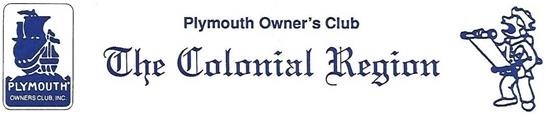         					  PRESIDENT’S MESSAGE  	Happy New Year to all.   I hope your year is starting off well.Our Christmas meeting at the Palmer’s was enjoyable, as usual. Thanks go out to them for hosting under extraordinary circumstances. They postponed driving to Canada for a funeral to host the meeting.Details of the meeting are in the minutes along with the details of the February dinner meeting.  Please read the minutes to make sure you RSVP on time and include your meal choice. Directions are on the web site under Feb event.Election of officers result:  All officers remain the same except for the Vice President.  Bruce Nichols has been elected VP, replacing Doug Crook who declined for health reasons of his wife Natalie. Our prayers go out to them both.We gained a new member in December.  Michael Zeoli brings his 1954 Plymouth Savoy into the club. He hails from 48 Claybrook Rd in Sunderland, Mass. 01375 (413)-297-0042    oldcarzeke@gmail.comWelcome Mike. Hope to meet you soon.Don Whitman is making progress on his ’31 Ford Model A PU. Brakes are fixed. Whole gas tank removed and at repair shop to eliminate sludge in the tank from old additive. Windshield had to come off to get the tank out.   Anyone else have a short interesting comment on your vehicle?  Maybe we could start a new category on the web site.Don’t forget to pay your dues if you have not already paid for this year. Renewal application is on the web site.Next meeting will be our annual dinner meeting at the Public House in Sturbridge, Mass. On Feb 23rd.You must RSVP to Jane Palmer.JudyColonial Region Website – www.plymouthcarclub.comPresident-Judy Whitman, 3326 Hancock Rd., Hancock, Mass. 01237 (413-738-5322) gvebigman@gmail.com Vice President- Bruce Nichols, 33 Beach St. , Millbury, MA. 01527 (pb32btrcup.aol.com) Secretary- Jane & Donald Palmer, 184 Buff Cap Rd., Tolland, Ct. 06084 (860-875-0022) 184palmer@comcast.net  Treasurer- Judi Nichols, 33 Beach St., Millbury, Ma. 01527 (508-865-2238) buttercupjudi@yahoo.com  	  